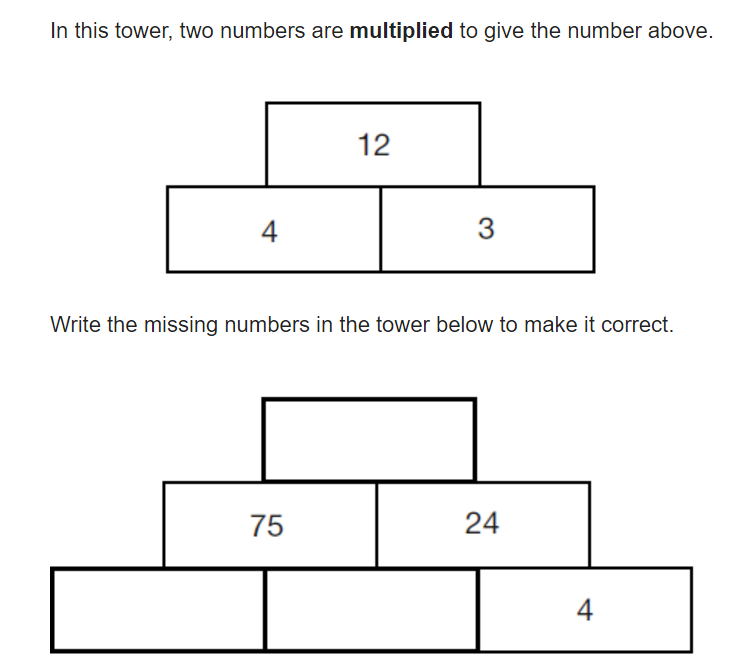 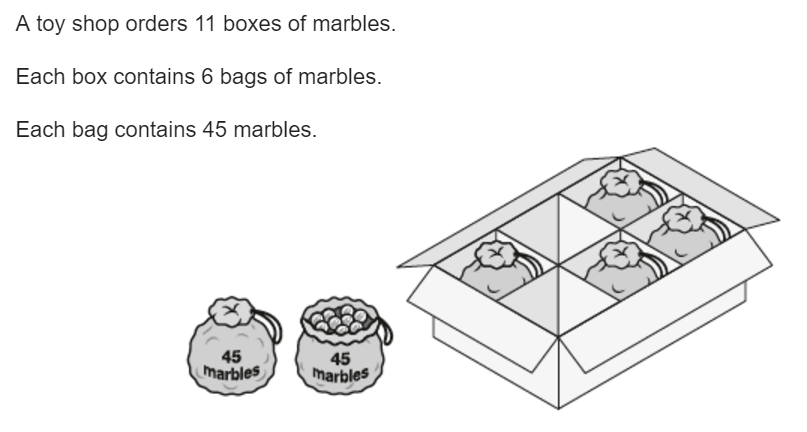 How many marbles in total are bought?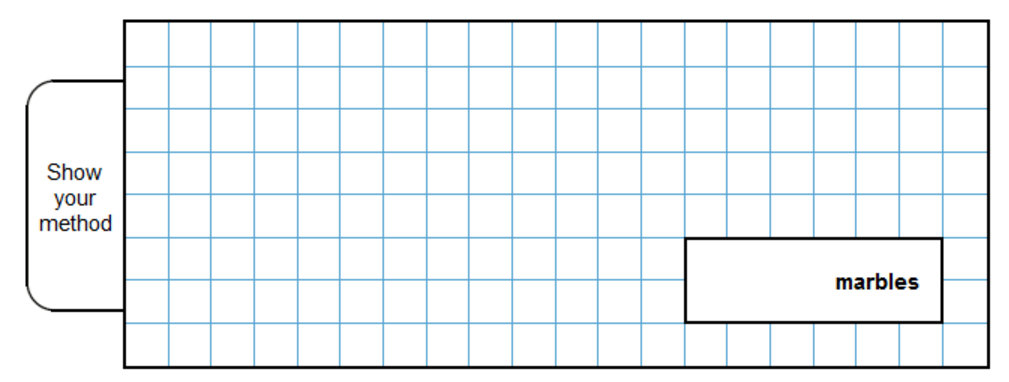 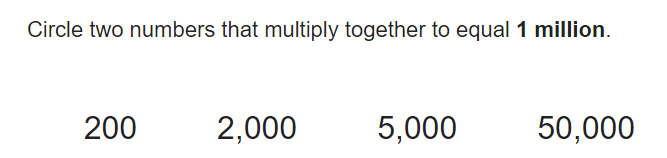 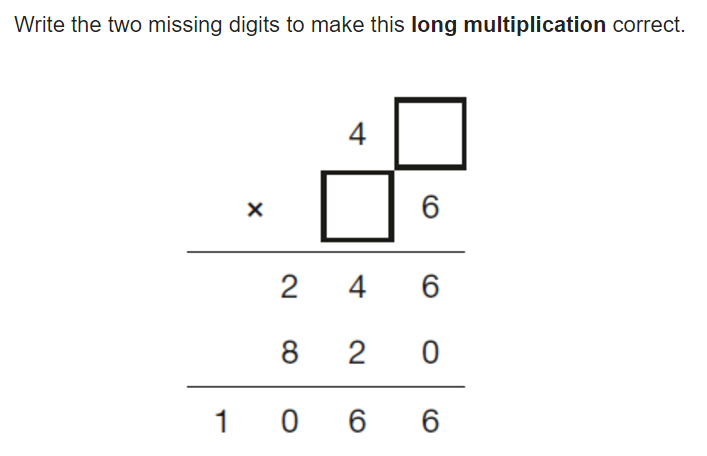 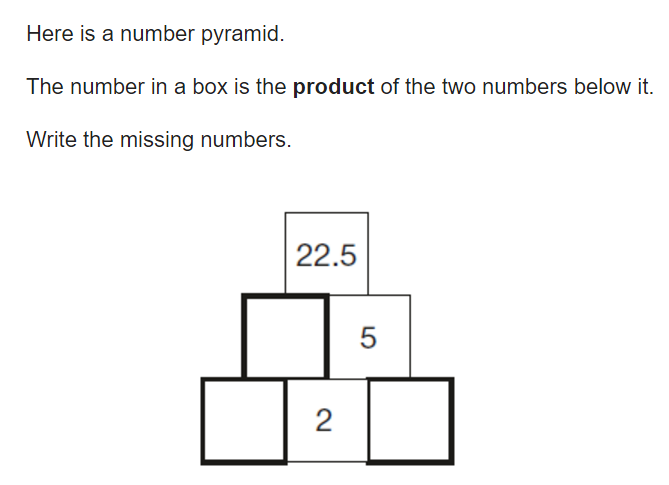 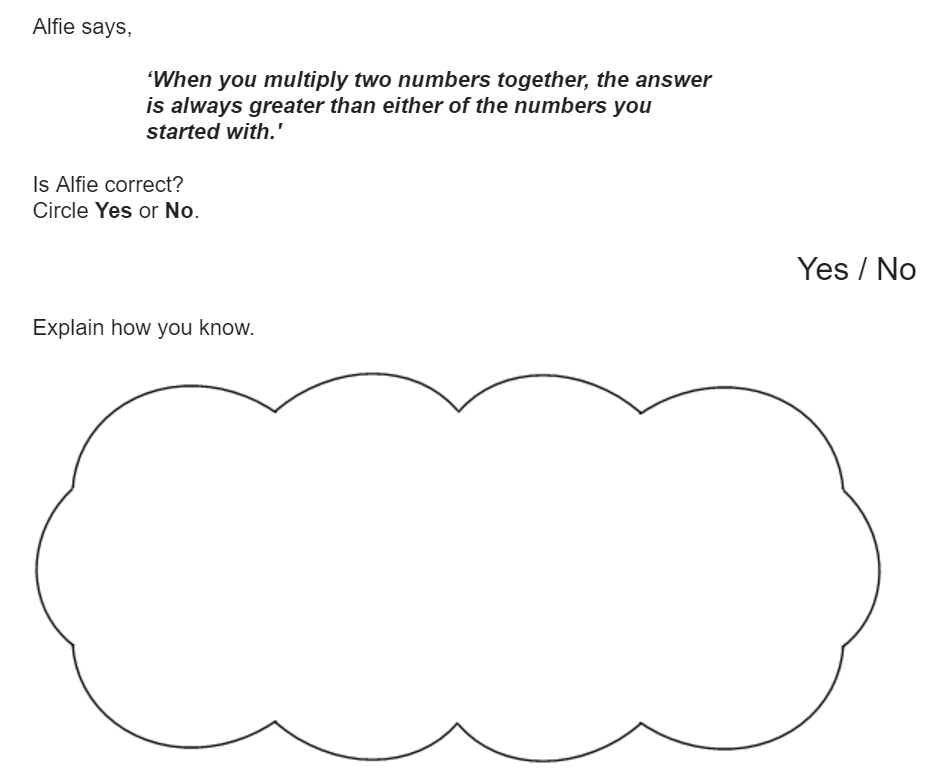 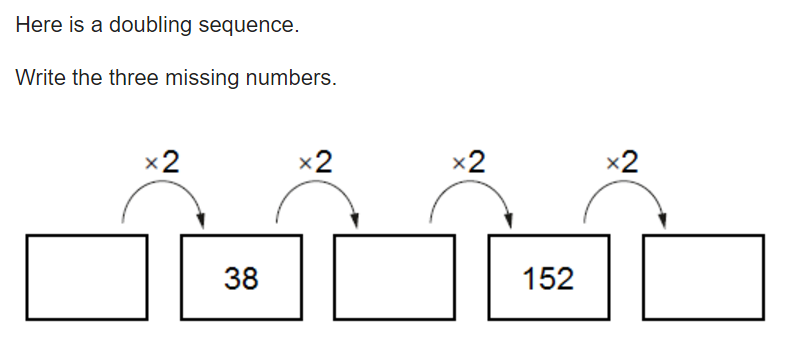 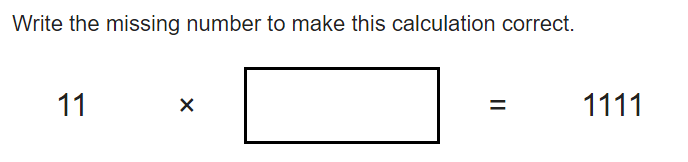 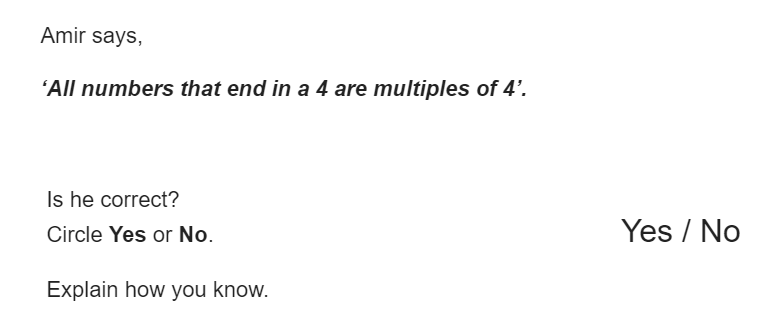 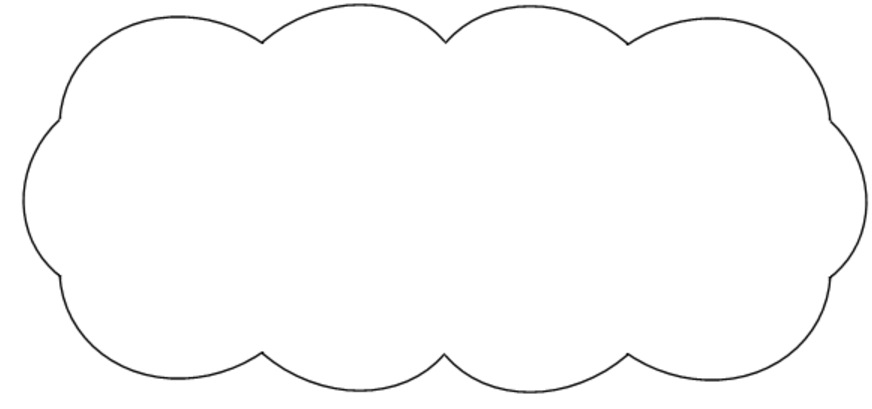 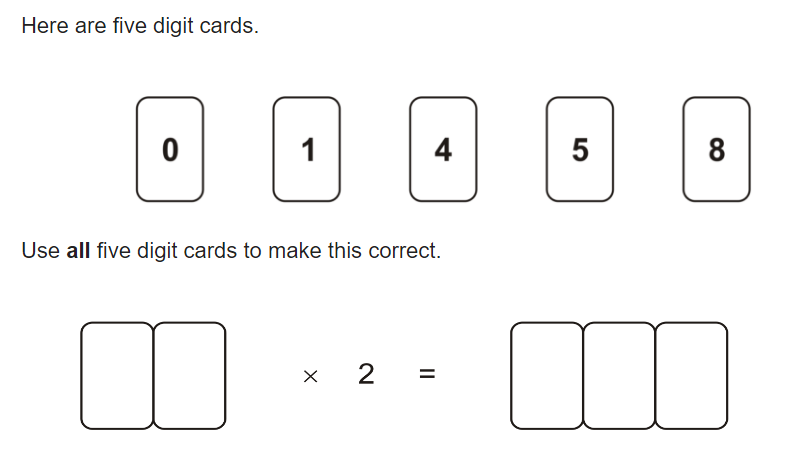 